嘉兴市南湖区公路应急指挥平台二期建设项目公开招标文件项目编号：浙江禾城-2019-016采购单位：嘉兴市南湖区公路管理段代理机构：浙江禾城工程管理有限公司备案单位：嘉兴市南湖区财政局               2019年6月目    录第一章  公开招标采购公告	3第二章  招标项目需求	5第三章  投标人须知	15第四章  评标办法及评分标准	28第五章  政府采购合同主要条款	32第六章 投标文件格式	38第一章  公开招标采购公告根据《中华人民共和国政府采购法》等有关法律规定，经嘉兴市南湖区财政局NH-00009322_1号确认书批准，浙江禾城工程管理有限公司受嘉兴市南湖区公路管理段委托，就下列项目进行公开招标，欢迎国内合格的供应商前来投标，现将有关事项公告如下：一、项目编号：浙江禾城-2019-016二、采购组织类型：分散采购委托代理三、采购方式：公开招标四、招标项目：嘉兴市南湖区公路应急指挥平台二期建设项目 （内容、用途、数量、简要技术要求等）五、合格投标人的资格要求（一）政府采购法第二十二条规定的供应商资格条件1.具有独立承担民事责任的能力；2.具有良好的商业信誉和健全的财务会计制度；3.具有履行合同所必需的设备和专业技术能力；4.有依法缴纳税收和社会保障资金的良好记录；5.参加政府采购活动前三年，在经营活动中没有重大违法记录；6.法律、行政法规规定的其他条件。（二）符合浙财采监【2013】24号《关于规范政府采购供应商资格设定及资格审查的通知》第六条规定,且未被“信用中国”（www.creditchina.gov.cn）、中国政府采购网（www.ccgp.gov.cn）列入失信被执行人、重大税收违法案件当事人名单、政府采购严重违法失信行为记录名单。（三）本项目不接受联合体投标。六、公告期限：自公告发布之日起5个工作日七、报名及招标文件获取方式1、报名：本项目实行网上报名，不接受现场报名，现场报名的投标文件将被拒绝。报名网址：政府采购云平台http://login.zcy.gov.cn/login （“政采云用户”登录后进行报名）说明：            ①政府采购云平台http://login.zcy.gov.cn/login （“政采云用户”登录后进行报名）②未在注册的投标人：可在浙江省政府采购网完成供应商注册后再行报名注册地址：http://www.zjzfcg.gov.cn/政采云客服：400-881-7190 2、招标文件的获取（网上下载）：
浙江政府采购网：http://www.zjzfcg.gov.cn/（须完成正式供应商注册）（招标文件以附件形式附于招标公告下，请自行下载） 
3、报名时间：2019年6月3日至2019年6月11日4、招标文件售价：招标文件工本费每套500元，在开标现场交纳。5、报名截止时间后至投标截止时间前允许潜在供应商获取招标文件。但该供应商如在法律法规规定的时间内逾期对招标文件提出异议的，采购代理机构将不予受理及答复。八、网上报名时应填写的信息及“政采贷”：   1、请根据系统提示认真填写，因填写失误而造成的不能投标，由填写人自行负责。   2、本采购项目，中标单位与采购单位签订的政府采购合同适用于嘉兴市政府采购贷款政策，简称“政采贷”，具体内容可参阅政府采购贷款流程：http://www.jxzbtb.gov.cn/jxcms/jxztb/category/zcd/zcd_zxqyrzwj/list.html九、投标保证金：无十、投标截止时间和地点：投标人应于2019年6月24日10分 30前将投标文件密封送交到嘉兴市公共资源交易中心开标室 (嘉兴市广场路350号，市行政中心西侧)，逾期送达不予接收。十一、开标时间及地点：本次招标将于2019年6月24日10分 30前在嘉兴市公共资源交易中心开标室 (嘉兴市广场路350号，市行政中心西侧)开标，投标人代表必须持身份证等有效证件出席开标会议。十二、招标公告发布于：浙江省政府采购网(http://www.zjzfcg.gov.cn/)。十三、采购方联系方式：凌先生； 联系电话：0573-82192639 地址：嘉兴市南湖区双溪路1019号十四、代理机构联系方式：联系人：陈女士；联系电话：0573-82062595；          地址：嘉兴市由拳路309号紫御大厦10楼1018室招标代理部十五、政府采购监督管理部门：嘉兴市南湖区财政局；电话：0573-82838543地址：嘉兴市南湖区凌公塘路1260号南湖区行政中心C区2楼                                        嘉兴市南湖区公路管理段                                                     浙江禾城工程管理有限公司 2019年6月3日第二章  招标项目需求一、项目背景近年来，我国公路建设取得举世瞩目的成绩，以高速公路为骨架、国省干线公路为主体的全国干线公路网快速形成。当前的公路运营管理系统，信息化整体水平还不能适应现代交通运输业发展的需要。一是信息化发展尚未覆盖交通运输现代化建设全局，信息化与业务管理和服务的融合不足，信息资源开发利用程度不高，信息资源共享水平较低，动态信息采集能力相对薄弱，尚未在规范业务、流程再造等方面实现深化应用，对行业发展的贡献程度有待提升。二是完善道路沿线道路监测设施对实时掌握道路运行状况、快速实现交通联动管理有重要意义。随着交通运输部“十二五”重大信息化工程的启动和国省干线公路升级改造的全面开展，公路网运行管理与服务工作将面临大建设、大发展的新时期。三项“技术要求”（《高速公路监控技术要求》、《高速公路通信技术要求》、《路网运行监测与服务暂行技术要求》）的同时发布，对指导和规范公路网运行监测与服务系统的建设、运行与管理，保障全国高速公路和重要国省干线公路以及重要公路设施的稳定运行，加强国家干线公路网运行监测与科学管理，提升国家干线公路网安全性能和服务质量，提高公路突发事件应急处置能力和公共服务能力，实现国家干线公路网“可视、可测、可控”的发展目标，以及为人民群众提供安全、畅通、便捷、绿色的公路出行服务等方面具有重大而深远的意义。嘉兴市南湖区公路段计划在管理的重要路段设置智能检测系统，各点位在选取时，尽可能的实现全区域覆盖，防止突发事件发生时能及时反馈给交通管理部门，以便及时进行联动执法。围绕保障公路安全、畅通的目标，在“十三五”末建成“政策制度配套、运行机制完善、组织机构健全、保障能力过硬”的省、市、县三级公路应急处置体系，公路应急处置“响应快速、处置高效”。二、项目需求嘉兴市南湖区公路段建设项目包括公路事件检测系统，系统主体由前段监控摄像机、后端事件检测服务器和软件平台系统等组成。安装不少于200个道路摄像机，覆盖南湖区十一余条主干道：新07省道（沪杭铁路以南-平湖段）、嘉善大道、南北湖大道、320国道（七星段）、七大公路、七沈公路、余步公路、新大公路、嘉盐公路（老路）、余云公路、老07省道等，要求实现对南湖区这十一条主干道路的7*24监控，满足公路管理部门对车辆进入城市主干道后全程监控管理需求。对新07省道、嘉南线等公路安装枪球联动摄像机用于检测公路事件，公路事件检测主要是对存在交通安全隐患的交通事件进行预见性的报警和即时性的处理、通过道路交通参数采集对道路交通流量进行疏导和发布，另外，联动公路区域管控装置动态调整管控方式：全线封闭、局部封闭、间断放行和限制车速等等。事件检测业务需求如下：1）快速准确发现异常交通事件传统的全程监控只能提供视频图像，应用非常单调，系统建设缺乏亮点性的成果物，需要充分利用高速公路、隧道、桥梁沿线的监控摄像机实时视频流，及时、准确、有针对性的反馈路段信息，在众多的监控图像中迅速找到事件并有效处理，改变依赖人工进行的数据挖掘和日常管理的局面。把道路监控中心工作人员从“死盯”监视器的工作中解脱出来，代替人眼分析路面情况，提供更快、更有效的监视，在第一时间反应并自动报警，尽快解决交通安全隐患。2）辅助科学决策与应急调度基于公路交通视频事件检测系统除了实现视频图像自主监控报警以外，还可以全程感知交通流量、拥堵分析、异常事件，监控中心通过设置预案管理、预案报警，通过相关公路管理理论，联动区域协同控制系统合理管控公路，为公路交通管理和科学决策提供了重要的信息和依据。一旦发生重大交通事故，对应的事件信息共享提示监控中心、医疗救护单位、车辆救援单位、交警单位及其他有关部门进行有效的组织、调度、管理，提高管辖区内的行车安全，能够减少或避免交通拥堵，预防二次交通事故的发生，减少事故所造成的损失。同时联动可视化诱导屏发布相关事故信息通知需要途径事故路段的车流，根据其情况选取其他路径；或者通过可变限速标志牌警示车辆调速，为交通事故清理工作争取时间，避免车辆蜂拥排队争抢车道通过事故点，减缓了车辆拥堵程度和降低车辆尾气污染。本系统充分利用现代最新技术，但由于现代科学技术的飞速发展，故必须充分考虑今后的发展需要，方案必须具备前瞻性和可扩充性。这种可扩充性不仅需要充分保护了嘉兴市南湖区公路段的投资，而且还需要具有较高的综合性能价比。三、升级建设内容1、外场监控租赁设备建设要求：（1）投标人在投标前根据采购单位提供的十一条主干道自行完成监控点位现场踏勘工作。投标人须结合现勘实际情况，为采购人提供方案设计、设备集成、工程设计、系统建设、联调测试、培训、维护等专业化服务。（2）外场监控要求实现对南湖区十一条主干道路的7*24小时全程监控，500米能清晰看到车辆车牌，原则上按每公里1个监控摄像机，但弯道路段请投标人酌情考虑。（3）外场监控视频由投标人负责存储、保管，并要求存储30天以上。可对指定的录像段或指定事件的1个或多个前端的不同时间段的录像段添加标签，并自动备份到存档卷中，使之不会被覆盖删除。可根据事件名称查询所有相关联的不同前端或时间的录像段并进行回放和下载。（4）外场监控安装为不影响车辆行驶，要求摄像机离地面净高大于6米，所有线缆必须下埋。考虑道路整体美观度，监控立杆与治安、交通立杆相近，采用银色锥形杆。（5）中标单位定期进行安全巡检，通过持续运营，持续优化，有效保障应用系统安全、平稳运行。服务期内的响应及修复时限要求：投标单位应明确提出故障响应、应急保障及技术力量保障等方面的服务内容，以及保修内的7*24小时的售后服务承诺。在接到用户故障报告后到达用户现场时间不超过2小时，修复时间不超过24小时。（6）投标报价包含视频监控系统建设、运行、维护等费用（包括设备租赁、监控立杆租赁与安装、标识牌安装、视频监控线路租用、内场指挥中心汇聚专线、设备电力接入、日常电费及日常维护费等所有费用）。（7）投标单位必须考虑所投设备与现场现有设备的兼容，包括布点等。2、内场应急指挥中心建设要求：（1）综合交通运行监测平台，需能推送点位到嘉兴市公路管理局监控平台。视频监控点位资源，需共享嘉兴市公路管理局监控平台。（2）指挥大屏能够实时调取道路监控视频，车载取证设备视频、执法记录仪视频。（3）运维管理系统，需要提供拓扑和电子地图两种可视化展现方式。拓扑监控通过拓扑网元与资源进行绑定，当设备发生故障时，拓扑图中能够闪烁展现。电子地图监控能够显示本区域内的摄像头分布信息和故障设备分布情况，通过快速定位方式查询指定设备的基本信息、视频质量诊断信息、告警记录、报修记录，并提供电子地图工单创建、告警处理、视频预览、录像回放等功能。通过电子地图方式显示本区域内的摄像头分布信息和故障设备分布情况，通过快速定位方式查询指定设备的基本信息、视频质量诊断信息、故障记录，并提供电子地图浏览、漫游、缩放、测距、测积、工单创建、告警处理等功能。监控点与电子地图关联后，可以查看资源的周围地理信息，也可以通过地理位置查询资源。在维护过程中，如果资源信息发生故障，通过闪烁来提醒用户设备故障。用户可以通过GIS迅速定位到故障点，并直接发起维修工单，工单中携带地理信息，方便维修人员快速找到故障位置，从而节省维修时间，为整个视频监控系统工程提供更好的基础环境。电子地图基础功能包括：基础地图导航电子地图的浏览、漫游、缩放、测距、测积、框选等功能。视频设备专题图显示视频设备在电子地图的分布，生成视频设备分布图；并结合运行监控信息实时显示视频设备的运行状况，实现异常状态标识，同时可筛选出异常设备，生成异常设备专题图，帮助运维人员统一协调、维护。同时可方便查看设备的基本信息、运行情况、视频质量情况、告警记录。设备检索通过在地图上框选范围，查找该区域视频设备的数量及其分布。同时也可通过输入检索信息，如空间、设备名称等来自定义检索视频设备信息。（4）物联网智能运维云系统物联网智能运维云系统融合了物联网、大数据、云平台、边缘计算、AI等先进技术，通过对箱载业务系统、机箱本体系统的监测、控制和规范化运维管理流程，结合PC、手机客户端，实现对箱载业务的运行保障和增值扩展。需要具有如下系统特点：1、大幅提升运维管理的质量效率；2、全面提高业务系统的安全保障；3、快速实现业务应用的增值扩展。为了解决现阶段的机箱运维问题，系统需要具有如下功能：1、支持对业务设备供电、网络、运行环境的故障进行检测，提高维护效率；2、支持对业务设备进行重启等远程维护操作，恢复业务设备正常运行；3、支持对运维数据进行统计分析，发掘痛点，为业务故障预防提供支撑；4、支持通过实时巡检、综合诊断、故障告警、任务推送、仓库物料、运维考核等功能模块对运维相关的设备、人员、流程、物资、绩效等进行全方位数字信息化管理。四、项目要求本项目设计、建设、维护、管理等必须依据以下规范：（一）图像信息联网平台设计方面：《安全防范视频监控联网系统信息传输、交换、控制技术要求》（GB/T28181-2016）《跨区域视频监控联网共享技术规范》（DB33/T 629.1～6-2011）《城市监控报警联网系统技术标准》（GA/T 669-2008）《全国公安机关视频图像信息整合与共享工作任务书》（公科信[2012]11号）（二）安防视频监控系统设计方面：《中华人民共和国公安部行业标准》（GA70-94）《视频安防监控系统技术要求》（GA/T367-2001）《民用闭路监视电视系统工程技术规范》(GB50198-94)《工业电视系统工程设计规范》（GBJ115-87）《安全防范系统通用图形符号》（GA/T75-2000）《建筑及建筑群综合布线工程设计规范》（GB/T50311-2000）《警用地理信息系统系列标准规范》（公安部）（三）视频监控图像质量方面：《电视视频通道测试方法》（GB3659-83）《彩色电视图像质量主观评价方法》（GB7401-1987）（四）视频系统网络设计方面：《信息技术开放系统互连网络层安全协议》（GB/T 17963）《计算机信息系统安全》（GA 216.1－1999）《计算机软件开发规范》（GB8566-88）（五）视频系统工程建设方面：《安全防范工程程序与要求》（GA/T75-94）《安全防范工程技术规范》(GB 50348-2004)《电子计算机机房设计规范》(GB50174-93）《建筑物防雷设计规范》(GB50057-94)《建筑物电子信息系统防雷技术规范》(GB50343-2004)《安全防范系统雷电浪涌防护技术要求》(GA/T670-2006)《民用建筑电气设计规范》(JGJ/T16-92)（六）视频系统工程验收方面：《公安交通电视监视系统验收规范》（GA/T509）《安全防范系统验收规则》（GA308/2001）《中国电气装置安装工程施工及验收规范》（GBJ232-90.92）《建筑与建筑群综合布线系统工程验收规范》（GB/T50312-2000）五、采购清单：2、商务条款第三章  投标人须知前附表一、总  则1. 适用范围1.1 本招标文件适用于嘉兴市南湖区公路应急指挥平台二期建设项目的招标、投标、评标、定标、验收、合同履约、付款等行为（法律、法规另有规定的，从其规定）。2.定义2.1 “招标采购单位”系指嘉兴市南湖区公路管理段。2.2“招标代理”指浙江禾城工程管理有限公司。2.3 “投标人”系指向招标方提交投标文件的单位或个人。2.4 “产品”系指供方按招标文件规定，须向采购人提供的软件平台系统及其它有关技术资料和材料。2.5 “服务”系指招标文件规定投标人须承担的软件开发、调试、技术协助、校准、培训、技术指导以及其他类似的义务。2.6 “项目”系指投标人按招标文件规定向采购人提供的软件平台和服务。2.7 “书面形式”包括信函、传真、电报、电子文档等。2.8“▲”系指实质性要求条款，“★”系指核心产品。3.招标方式3.1本次招标采用公开招标方式进行。4.投标委托4.1投标人代表须携带有效身份证件。如投标人代表不是法定代表人，须有法定代表人出具的授权委托书。（正本用原件，副本用复印件，格式见第六章）。5.投标费用5.1不论投标结果如何，投标人均应自行承担所有与投标有关的全部费用。6．联合体投标6.1本项目不接受联合体投标。7．关联企业投标9.1本招标文件所称关联企业，是指存在“关联关系”的企业；“关联关系”的界定适用《中华人民共和国公司法》217条之规定。9.2 ▲关联企业中，法定代表人为同一个的两个及两个以上法人，母公司、全资子公司及其控股公司，都不得同时投标；一经发现，将导致投标同时被拒绝。8.转包与分包8.1本项目不允许转包。8.2本项目不可以分包。9.特别说明9.1多家供应商参加投标，如其中两家或两家以上供应商的法定代表人为同一人或相互之间存在投资关系且达到控股的，同时提供的是同一品牌产品的，应当按一个供应商认定。评审时，取其中通过资格审查后的报价最低一家为有效供应商；当报价相同时，则以技术标最优一家为有效供应商；均相同时，由评标委员会集体决定。多家代理商或经销商参加投标，如其中两家或两家以上供应商存在分级代理或代销关系，且提供的是其所代理品牌产品的，评审时，按上述规定确定其中一家为有效供应商。9.2投标人投标所使用的资格、信誉、荣誉、业绩与企业认证必须为本法人所拥有。投标人投标所使用的采购项目实施人员必须为本法人员工（或必须为本法人或控股公司正式员工）。
9.3投标人应仔细阅读招标文件的所有内容，按照招标文件的要求提交投标文件，并对所提供的全部资料的真实性承担法律责任。
9.4投标人在投标活动中提供任何虚假材料，其投标无效，并报监管部门查处；中标后发现的，根据《浙江省政府采购供应商注册及诚信管理暂行办法的通知》规定进行处罚；还将依照《中华人民共和国消费者权益保护法》第49条之规定由中标人双倍赔偿采购人，且民事赔偿并不免除违法投标人的行政与刑事责任。10.质疑和投诉10.1投标人认为招标文件、招标过程或中标结果使自己的合法权益受到损害的，应当在知道或者应知其权益受到损害之日起七个工作日内，以书面形式向采购人、采购代理机构提出质疑。投标人对招标采购单位的质疑答复不满意或者招标采购单位未在规定时间内作出答复的，可以在答复期满后十五个工作日内向同级采购监管部门投诉；10.2质疑、投诉应当采用书面形式，质疑书、投诉书均应明确阐述招标文件、招标过程或中标结果中使自己合法权益受到损害的实质性内容，提供相关事实、依据和证据及其来源或线索，便于有关单位调查、答复和处理。10.3质疑和投诉应当满足《政府采购质疑和投诉办法》（中华人民共和国财政部令第94号）要求。招标文件1.招标文件的构成。本招标文件由以下部份组成：1.1公开招标采购公告1.2 招标项目需求1.3投标人须知1.4评标办法及评分标准1.5政府采购合同主要条款1.6投标文件格式2.投标人的风险2.1投标人没有按照招标文件要求提供全部资料，或者投标人没有对招标文件在各方面作出实质性响应是投标人的风险，并可能导致其投标为无效标。3.招标文件的澄清与修改 3.1 投标人应认真阅读本招标文件，发现其中有误或有不合理要求的，投标人必须在知道或者应当知道之日起七个工作日内以书面形式向招标人一次性提出。采购代理机构对已发出的招标文件进行必要澄清、答复、修改或补充的，应当在招标文件要求提交投标文件截止时间十五日前，在浙江政府采购网(http://www.zjzfcg.gov.cn)上发布更正公告，请投标人在投标截止前及时关注。招标文件的澄清、答复、修改或补充，一经在上述媒体发布，即视所有投标人都已经收到相关文件。3.2采购代理机构以公告形式答复投标人要求澄清的问题，但不包含问题来源；除上述媒体发布的答复以外的其他澄清方式及澄清内容均无效。3.3招标文件澄清、答复、修改、补充的内容为招标文件的组成部分。当招标文件与招标文件的答复、澄清、修改、补充通知就同一内容的表述不一致时，以最后发出的文件为准。3.4招标文件的澄清、答复、修改或补充都应该通过本代理机构以法定形式发布，采购人非通过本机构，不得擅自澄清、答复、修改或补充招标文件。三、投标文件的编制（一）投标文件的组成投标文件由资信商务及技术文件、投标报价文件二部份组成。1.资信商务及技术文件1.1资信及商务内容1.1.1投标声明书(格式见第六章)；1.1.2法定代表人授权委托书(格式见第六章)；1.1.3营业执照副本（复印件，原件备查））；1.1.4最近3个月依法缴纳税收[税费凭证复印件，或者依法缴纳税费或依法免缴税费的证明（复印件，原件备查；1.1.5提供自招标公告发布之日起至投标截止日内任意时间的“信用中国”网站（www.creditchina.gov.cn）、中国政府采购网（www.ccgp.gov.cn）投标人信用查询网页截图。（以开标当日采购人或由采购人委托的评标委员会核实的查询结果为准）；1.1.6诚信承诺书（格式见第六章）1.1.7类似项目业绩：类似项目成功实施案例；（证明材料需提供合同和验收报告复印件,原件备查）1.1.8投标人的其他资质、资信证明文件及相关承诺；1.1.9投标人综合实力介绍：公司规模实力、经营状况、组织结构、人员素质、荣誉获奖情况、财务状况等（如有有效期内的ISO9001、ISO14001、ISO IEC20000 12011标准、ISO IEC27001 2013GBT22080-2016标准证书、信息技术服务运行维护标准符合性证书（ITSS）、信息系统集成及服务资质证书、省级及以上安全技术防范行业资信等级证书、信息安全服务安全工程类资质证书、地市级及以上银行或第三方认证机构出具的信用等级证书、项目经理相关职称证书、项目组成员相关人员职称及资格的证书等材料复印件加盖公章，相关人员提供6个月（含）以上社保证明复印件并加盖公章，原件备查）；1.1.10中小企业声明函（提供《小微企业名录网站http://xwqy.gsxt.gov.cn/》截图）（格式见第六章）；1.1.11服务网点情况表（格式见第六章）；1.1.12商务响应表(格式见第六章)。1.1.13售后质保函承诺（格式自拟）（注：复印件应加盖投标人公章。）1.2技术内容 1.2.1技术响应表(格式见第六章)；1.2.2设备配置清单（包括实施本项目的车辆机械、硬件装备、软件投入等情况）（格式见第六章）；1.2.3实施本项目的人工管理和技术管理保障措施及技术设计方案、实施方案、安装、调试、验收等方案的内容和措施；1.2.4对本项目建设的理解和实施说明，现场交通组织方案以及合理化建议和改进措施及对本项目实施后勤保障（相关人员证书复印件及6个月及以上社保缴纳证明复印件并加盖公章）、项目实施资源的相关具体内容；1.2.5与市公路局应急平台、南湖区公路一期应急指挥平台对接的相关承诺（格式自拟）；1.2.6项目实施人员一览表（格式见第六章）；1.2.7优惠条件：投标人承诺给予招标人的各种优惠条件，包括技术服务、技术培训、售后服务等方面的优惠。优惠条件为投标人免费给予采购人的各项优惠，其产生的费用不能含入“报价单”，且优惠条件必须与本项目有实质性关联；1.2.8投标人需要说明的其他文件和说明（格式自拟）。2.投标报价文件2.1投标函（格式见第六章）；2.2开标报价一览表（格式见第六章）；2.3投标报价明细表（格式见第六章）；2.4投标人针对报价需要说明的其他文件和说明（格式自拟）。（二）投标文件的语言及计量1.投标文件以及投标方与招标方就有关投标事宜的所有来往函电，均应以中文汉语书写。除签名、盖章、专用名称等特殊情形外，以中文汉语以外的文字表述的投标文件视同未提供。2.投标计量单位，招标文件已有明确规定的，使用招标文件规定的计量单位；招标文件没有规定的，应采用中华人民共和国法定计量单位（货币单位：人民币元），否则视同未响应。（三）投标报价▲1.投标报价是应完成本采购服务项目所涉及的所有内容，包括完成本项目实施所需的人工费、电费、设备费、交通费、管理费、调试费、售后服务及系统升级维护费、利润税金等所涉及的一切费用，对于本文件中未列明，而报价人认为必需的费用也需列入总报价。2.投标报价只允许有一个报价，有选择的或有条件的报价将不予接受。（四）投标文件的有效期▲1.自投标截止日起90天投标文件应保持有效。有效期不足的投标文件将被拒绝。2.在特殊情况下，招标人可与投标人协商延长投标书的有效期，这种要求和答复均以书面形式进行。3.投标人可拒绝接受延期要求。同意延长有效期的投标人不能修改投标文件。4.中标人的投标文件自开标之日起至合同履行完毕止均应保持有效。（五）投标保证金无（六）投标文件的签署和份数1.投标人应按本招标文件规定的格式和顺序编制、装订投标文件并标注页码，投标文件内容不完整、编排混乱导致投标文件被误读、漏读或者查找不到相关内容的，是投标人的责任。2.投标人应按资信商务及技术文件的顺序装订成册，投标报价文件单独装订成册，正本各 1份，副本各4份。投标文件的封面应注明“正本”、“副本”字样。未装订的投标文件将被拒绝。3.投标文件的正本需打印或用不褪色的墨水填写，投标文件正本除本《投标人须知》中规定的可提供复印件外均须提供原件。副本为正本的复印件。4.投标文件须由投标人在规定位置盖章并由法定代表人或法定代表人的授权委托人签署，投标人应写全称。5.投标文件不得涂改，若有修改错漏处，须加盖单位公章或者法定代表人或授权.委托人签字或盖章。投标文件因字迹潦草或表达不清所引起的后果由投标人负责。（七）投标文件的包装、递交、修改和撤回1.投标人应按资信商务及技术文件、投标报价文件二部分分别密封封装投标文件，并在封口上加盖投标单位的公章。投标文件的包装封面上应注明投标人名称、投标人地址、投标文件名称（资信商务及技术文件、投标报价文件）、投标项目名称、项目编号及“开标时启封”字样，并加盖投标人公章。2.未按规定密封或标记的投标文件将被拒绝，由此造成投标文件被误投或提前拆封的风险由投标人承担。3.投标人在投标截止时间之前，可以对已提交的投标文件进行修改或撤回，并书面通知招标采购单位；投标截止时间后，投标人不得撤回、修改投标文件。修改后重新递交的投标文件应当按本招标文件的要求签署、盖章和密封。（八）投标无效的情形根据《政府采购货物和服务招标投标管理办法》有下列情形之一的，视为投标人串通投标，其投标无效：(一)不同投标人的投标文件由同一单位或者个人编制;(二)不同投标人委托同一单位或者个人办理投标事宜;(三)不同投标人的投标文件载明的项目管理成员或者联系人员为同一人；(四)不同投标人的投标文件异常一致或者投标报价呈规律性差异；(五)不同投标人的投标文件相互混装。实质上没有响应招标文件要求的投标将被视为无效投标。投标人不得通过修正或撤消不合要求的偏离或保留从而使其投标成为实质上响应的投标，但经评标委员会认定属于投标人疏忽、笔误所造成的差错，应当允许其在评标结束之前进行修改或者补正（可以是复印件、传真件等，原件必须加盖单位公章）。修改或者补正投标文件必须以书面形式进行，并应在中标结果公告之前查核原件。限期内不补正或经补正后仍不符合招标文件要求的，应认定其投标无效。投标人修改、补正投标文件后，不影响评标委员会对其投标文件所作的评价和评分结果。1.没有通过资格审查的，投标文件将被视为无效。2.在符合性审查和商务评审时，如发现下列情形之一的,投标文件将被视为无效:2.1资格证明文件不全的，或者不符合招标文件标明的资格要求的；2.2投标文件无法定代表人签字（或盖章）,或未提供法定代表人授权委托书、投标声明书或者填写项目不齐全的；2.3投标代表人未能出具身份证明或与法定代表人授权委托人身份不符的；2.4投标文件格式不规范、项目不齐全或者内容虚假的；2.5投标文件的实质性内容未使用中文表述、意思表述不明确、前后矛盾或者使用计量单位不符合招标文件要求的（经评标委员会认定并允许其当场更正的笔误除外）；2.6投标有效期、项目开发周期、质保期等商务条款不能满足招标文件要求的；2.7未实质性响应招标文件要求或者投标文件有招标方不能接受的附加条件的。3.在技术评审时，如发现下列情形之一的，投标文件将被视为无效：3.1未提供或未如实提供投标货物的技术参数，或者投标文件标明的响应或偏离与事实不符或虚假投标的；3.2明显不符合招标文件要求的服务内容、质量标准，或者与招标文件中标“▲”的技术指标、主要功能项目发生实质性偏离的；3.3投标技术方案不明确，存在一个或一个以上备选（替代）投标方案的；3.4与其他参加本次投标供应商的投标文件（技术文件）的文字表述内容相同连续20行以上或者差错相同2处以上的。4在报价评审时，如发现下列情形之一的，投标文件将被视为无效：4.1未采用人民币报价或者未按照招标文件标明的币种报价的；4.2报价超出最高限价，或者超出采购预算金额(自主创新产品除外)，采购人不能支付的；4.3投标报价具有选择性，开标价格与投标文件承诺的优惠（折扣）价格不一致的；4.4开标一览表和投标报价明细清单填写不完整或字迹不能辨认的。5.被拒绝的投标文件为无效。四、开标1.开标准备1.1浙江禾城工程管理有限公司将在规定的时间和地点进行开标，投标人的法定代表人或其授权代表必须参加开标会并签到。1.2采购人或者代理机构职责采购人或者代理机构负责组织评标工作，并履行下列职责：1、核对评审专家身份和采购人代表授权函，对评审专家在政府采购活动中的职责履行情况予以记录，并及时将有关违法违规行为向财政部门报告;2、宣布评标纪律;3、公布投标人名单，告知评审专家应当回避的情形;4、组织评标委员会推选评标组长，采购人代表不得担任组长;5、在评标期间采取必要的通讯管理措施，保证评标活动不受外界干扰;6、根据评标委员会的要求介绍政府采购相关政策法规、招标文件;7、维护评标秩序，监督评标委员会依照招标文件规定的评标程序、方法和标准进行独立评审，及时制止和纠正采购人代表、评审专家的倾向性言论或者违法违规行为;8、核对评标结果，有以上规定情形的，要求评标委员会复核或者书面说明理由，评标委员会拒绝的，应予记录并向本级财政部门报告;9、评审工作完成后，按照规定向评审专家支付劳务报酬和异地评审差旅费，不得向评审专家以外的其他人员支付评审劳务报酬;10、处理与评标有关的其他事项。2.开标程序1、开标会议由采购机构代理主持，主持人宣布开标会议开始；2、主持人介绍参加开标会的人员名单； 3、主持人宣布评标期间的有关事项；告知应当回避的情形,提请有关人员回避；组织供应商签署不存在影响公平竞争的《政府采购活动现场确认声明书》。4、投标人或其当场推荐的代表，或者招标采购人委托的公证机构检查投标文件密封的完整性并签字确认；5、 按各投标人提交投标文件时间的先后顺序打开资信商务技术文件外包装，清点投标文件正本、副本数量，符合招标文件要求的送评标室评审；不符合要求的，当场退还投标人，并由投标人代表签字确认；报价文件等资信技术评审结束后再开启。6、评审组首先对资信商务技术进行评审打分，并完成资信商务技术分的评审。7、在开标室由主持人开启投标单位的报价文件，宣读《投标报价一览表》中的投标人名称及在其投标文件中承诺的投标报价、投标内容（投标设备名称、规格型号或者服务项目名称），以及主持人认为有必要宣读的其他内容，并由投标人代表确认。8、记录人做开标记录，同时由主持人、记录人、监督人当场签字确认。9、开标及评审会议结束。五、评标1.组建评标委员会1.1采购人根据采购项目的特点在浙江省政府采购评标专家库中随机抽取五名专家组成评审专家组。评标委员会负责具体评标事务，并独立履行下列职责：1、审查、评价投标文件是否符合招标文件的商务、技术等实质性要求;2、要求投标人对投标文件有关事项作出澄清或者说明;3、对投标文件进行比较和评价;4、确定中标候选人名单，以及根据采购人委托直接确定中标人;5、向采购人、代理机构或者有关部门报告评标中发现的违法行为。除采购人代表、评标现场组织人员外，采购人的其他工作人员以及与评标工作无关的人员不得进入评标现场。2.评标的方式2.1 本项目采用不公开方式评标，评标的依据为招标文件和投标文件。3.评标程序采购人可以在评标前说明项目背景和采购需求，说明内容不得含有歧视性、倾向性意见，不得超出招标文件所述范围。说明应当提交书面材料，并随采购文件一并存档。3.1形式审查：形式审查包括资格审查（除符合性审查以外的关于投标人资格条件等内容）和符合性审查，即对投标人的资格和投标文件的完整性、合法性等进行审查。投标文件形式审查未通过的投标人，其投标文件将不再评审。3.2实质审查与比较。3.2.1评标委员会审查投标文件的实质性内容是否符合招标文件的实质性要求。3.2.2评标委员会将根据投标人的投标文件进行审查、核对,如有疑问,将对投标人进行询标,投标人要向评标委员会澄清有关问题,并最终以书面形式进行答复。询标时，投标人代表未到场或者拒绝澄清或者澄清的内容改变了投标文件的实质性内容的，评标委员会有权对该投标文件作出不利于投标人的评判。3.2.3各投标人的资信技术分按照评标委员会成员的独立评分结果汇后的算术平均分计算。3.2.4浙江禾城工程管理有限公司中心工作人员协助评标委员会根据本项目的评分标准操作政府采购业务系统，由系统计算各投标人的报价得分。3.2.5评标委员会完成评标后,评委对各部分得分汇总,计算出本项目最终得分、性价比、评标价等。评标委员会按评标原则推荐中标候选人同时起草评标报。4.澄清问题的形式4.1 对投标文件中含义不明确、同类问题表述不一致或者有明显文字和计算错误的内容，评标委员会可要求投标人作出必要的澄清、说明或者纠正。投标人的澄清、说明或者补正应当采用书面形式，由其授权代表签字或盖章确认，并不得超出投标文件的范围或者改变投标文件的实质性内容。5.错误修正评标委员会对投标文件的报价文件进行审核，对发现计算、书写等错误的，按以下原则进行修正：5.1投标文件的开标一览表内容与投标文件中明细表内容不一致的，以开标一览表为准；5.2投标文件的大写金额和小写金额不一致的，以大写金额为准；5.3单价金额小数点有明显错位的，以开标一览表的总价为准，并修改单价；5.4总价金额与按单价汇总金额不一致的，以单价金额计算结果为准。按上述修正错误的原则及方法调整或修正投标文件的投标报价，投标人同意并签字确认后，调整后的投标报价对投标人具有约束作用。如果投标人不接受修正后的报价，则其投标将作为无效投标处理。6.评标原则和评标办法6.1 评标原则：评标委员会必须做到公平、公正、客观，不带任何倾向性和启发性；不得向外界透露任何与评标有关的内容；任何单位和个人不得干扰、影响评标的正常进行；评标委员会及有关工作人员不得私下与投标人接触。6.2 评标办法：本项目评标办法是综合评分法，具体评标内容及评分标准详见《第四章：评标办法及评分标准》。六、定标（一）确定中标人。本项目由采购人事先授权评标委员会确定中标人。1.采购代理机构在评标结束后2个工作日内将评标报告交采购人确认，同时在发布招标公告的网站上对评标结果进行公告。2.投标人对评标结果无异议的，采购人应在收到评标报告后5个工作日内对评标结果进行确认。如有投标人对评标结果提出质疑的，采购人可在质疑处理完毕后确定中标人。3.在公告中标结果的同时，采购代理机构向中标人发出中标通知书。七、合同授予1.签订合同1.1中标人自接到中标通知书后与采购人签定合同，同时采购代理机构对合同内容进行审查，如发现与采购结果和投标承诺内容不一致的，将予以纠正。1.2中标人拒绝与采购人签订合同的，采购人可以按照评标报告推荐的中标候选人名单排序，确定下一候选人为中标供应商，也可以重新开展政府采购活动。1.3采购人应当自政府采购合同签订之日起2个工作日内，将政府采购合同在省级以上人民政府财政部门指定的媒体上公告，但政府采购合同中涉及国家秘密、商业秘密的内容除外。八、履约保证金1.签订合同前，中标人应根据招标文件确定的履约保证金金额，向采购人交纳合同总金额2.5％的履约保证金，否则视为放弃中标资格。2.签订合同后，如中标人不按双方签订合同约定履约，则没收其全部履约保证金，履约保证金不足以赔偿损失的，按实际损失赔偿。3.履约保证金在项目验收合格后一个月内，全额无息退还。第四章  评标办法及评分标准为公正、公平、科学地选择中标人，根据《中华人民共和国政府采购法》等有关法律法规的规定，并结合本项目的实际，制定本办法。本办法适用于嘉兴市南湖区公路应急指挥平台二期建设项目的评标。一 、总则本次评标采用综合评分法，总分为100分，其中包括价格分20分，资信商务及技术分80分等两项。合格投标人的评标得分为各项汇总得分，按得分由高到低顺序排列，得分相同时，投标报价由低到高顺序排列，得分和投标报价相同的，按资信商务及技术得分由高到低顺序排列。推荐排名第一的投标人为中标候选人，第二的投标人为候补中标候选人。中标人拒绝与采购人签订合同的，采购人可以按照评审报告推荐的中标候选人名单顺序，确定下一候选人为中标人，也可以重新开展政府采购活动。评标委员会成员依据评标细则，打分时保留一位小数，计算时保留两位，并采用四舍五入法。投标人的汇总得分=价格分+技术分+资信商务分二 、评标内容及标准（一）价格分（20分）1.政策优惠：按《政府采购促进中小企业发展暂行办法》，投标人属于小型、微型企业的，投标价格给予6%的扣除，用扣除后的价格参与评审（经认定的监狱企业或残疾人福利性单位同上）。属于小型和微型企业的，投标文件中必须同时提供①《中小企业声明函》；②“国家企业信用信息公示系统——小微企业名录”页面查询结果（网站截图）http://xwqy.gsxt.gov.cn/mirco/micro_lib，并加盖单位公章。(注：未提供以上材料的，均不给予价格扣除）2.根据〔2017〕141号的相关规定，在政府采购活动中，残疾人福利性单位视同小型、微型企业，享受评审中价格扣除政策。属于享受政府采购支持政策的残疾人福利性单位，应满足财库〔2017〕141号文件第一条的规定，并在投标文件中提供残疾人福利性单位声明函（见附件）。3. 监狱企业同视为小型、微型企业，享受小微企业政策扶持。4.价格分采用低价优先法计算，即满足招标文件要求且投标价格最低的投标报价为评标基准价，其他投标人的价格分按照下列公式计算：价格分=（评标基准价/投标报价）×20%×1005.投标人的投标报价超过采购人设定的最高限价，将作为无效标。6.最低报价不是中标的保证，评标委员会认为投标人的报价明显低于其他通过符合性审查投标人的报价，有可能影响服务质量或者不能诚信履约的，应当要求其在评标现场合理的时间内提供书面说明，必要时提交相关证明材料；投标人不能证明其报价合理性的，评标委员会应当将其作为无效投标处理。评标小组将推荐综合评分最高的投标人为中标候选人。（二）技术商务资信及其他分（80分）三、定标办法本次招标由评标委员会直接确定中标人。如中标人放弃中标、或因不可抗力提出不能履行合同，或者招标文件规定应当提交履约保证金而在规定的期限内未能提交的，招标人可按综合得分由高到低顺序选择中标人。四、投标人义务投标人应随时接受评标委员会的询标，解答包括有关的商务、技术问题等。评标结束，所有评标资料存招标机构备查。第五章  政府采购合同主要条款（服务类项目参考）一、通用必备条款部分合同编号：浙江禾城-2019-016政府采购计划（预算）确认号：NH-00009322_1号预算金额：600万元项目编号：浙江禾城-2019-016采购人（以下称甲方）：嘉兴市南湖区公路管理段供应商（以下称乙方）：采购代理机构：浙江禾城工程管理有限公司采购方式：公开招标   根据《中华人民共和国政府采购法》、《中华人民共和国合同法》等法律法规的规定，甲乙双方按照项目采购结果签订本合同。第一条 合同组成   本次政府采购活动的相关文件为本合同的组成部分，这些文件包括但不限于：   （1）本合同文本；   （2）采购文件与采购响应文件；   （3）中标通知书；组成本合同的所有文件必须为书面形式。政府采购合同备案时，须提供以上（1）、（3）两项，如由社会中介机构代理，须提供代理协议，合同如有变更的，须提供变更协议。第二条 合同标的与相关属性1、本次采购的是。2、乙方是否属于中小微企业：□是  □否3、本合同项下产品属于（可多选）：□环保产品；□节能产品；□进口产品第三条 合同价款1、本合同项下总价款为（大写）人民币，分项价款见“价格清单”（如有）”。2、本合同总价款是乙方完成本采购服务项目所涉及的所有内容，包括完成本项目实施所需的人工费、电费、设备费、交通费、管理费、调试费、售后服务及系统升级维护费、利润税金等所涉及的一切费用。     3、本合同付款方式为以下第 项：（1）本合同项下的采购资金系甲方自行支付，付款程序为；（2）本合同项下的采购资金须财政直接支付，付款程序为；（3）其他方式：4、本合同项下的采购资金付款进度按招投标文件规定，未规定时按以下第项支付：（1）一次性付款：乙方合同履行达到（条件）时，一次性付款；（2）分期付款 时支付；时支付；时支付；第四条 履约保证金按以下第2项处理：本项目设置履约保证金，乙方应于（时间）向甲方提交履约保证金元（本合同金额的2.5%）。履约保证金在项目验收合格后一个月内，全额无息退还。  2、本项目不设置履约保证金。第五条 合同的变更和终止    除《政府采购法》第49条、第50条第二款规定的情形外，本合同一经签订，甲乙双方不得擅自终止合同或对合同实质性条款进行变更。确有特殊情况的，须经同级财政部门备案同意。第六条 合同的转让与分包   乙方不得擅自部分或全部转让其应履行的合同义务。乙方分包的，应经过甲方书面同意。第七条 争议的解决   1、因履行本合同引起的或与本合同有关的争议，甲、乙双方应首先通过友好协商解决，如果协商不能解决争议，则采取以下第种方式解决争议：（1）向甲方所在地有管辖权的人民法院提起诉讼；（2）向 仲裁委员申请仲裁。二、特殊专用条款部分一、质量保证及售后服务1、乙方应按招标文件规定的货物性能、技术要求、质量标准向甲方提供未经使用的全新合格产品。乙方保证所交付的货物的所有权完全属于乙方而无任何抵押、查封等产权瑕疵，且所提供的货物或其任何一部分均不会侵犯任何第三方的知识产权。2、上述的货物免费保修期为年，人为因素出现的故障不在免费保修范围内。超过保修期的机器设备实行终生维修，维修时只收部件成本费。3、乙方提供的货物在质保期内因货物本身的质量问题发生故障，乙方应负责免费更换。对达不到技术要求者，根据实际情况，经双方协商，可按以下办法处理：⑴更换：由乙方承担所发生的全部费用。⑵贬值处理：由甲乙双方合议定价。⑶退货处理：乙方应退还甲方支付的合同款，同时应承担该货物的直接费用（运输、保险、检验、货款利息及银行手续费等）。4、使用过程中发生质量问题，乙方在接到甲方通知后小时内到达甲方现场。5、质保期年。质保期内，乙方对货物出现的质量及安全问题负责处理解决并承担一切费用。二、项目开发周期1、合同签订之日起天内完成；2、合同履行地点：  嘉兴     三、调试和验收1、乙方系统交付前应对产品及系统作出全面检查，对验收文件进行整理，并列出清单，作为甲方收货验收和使用的技术条件依据，检验的结果交由甲方。2、提供的货物在使用前需进行调试的，乙方需负责安装并培训甲方的使用操作人员，并协助甲方一起调试，直到符合技术要求，甲方才做最终验收。3、甲方对乙方交付的货物需在五个工作日内，依据招标文件上的技术规格要求和国家有关质量标准进行现场验收。4、验收完毕乙方应出具验收结果报告，符合要求的给予签收，验收不合格的不予签收。四、履约保证金1、乙方交纳人民币（大写）元（￥：           ）作为本合同的履约保证金，履约保证金在项目验收合格后一个月内，全额无息退还。2、如乙方未能履行合同规定的义务，甲方有权从履约保证金中取得补偿。五、付款方式：分期付款：分期付款：外场监控租赁设备分期付款，支付周期为5年，支付金额按本次项目外场监控租赁的中标价为准，按年支付；首次付款时间为项目验收合格后30天内支付项目总金额的20%，剩余款项每年12月底前分年支付，每年支付总金额的20%。六、违约责任1、甲方无正当理由拒绝接受服务的，甲方向乙方偿付合同款项百分之五的违约金。2、甲方无故逾期验收和办理款项支付手续的,甲方应按逾期付款总额每日万分之五向乙方支付违约金。3、乙方逾期提供服务的，每日向甲方支付千分之六违约金。逾期超过约定日期10个工作日不能交货的，甲方可解除本合同。乙方因逾期交货或因其他违约行为导致甲方解除合同的，乙方应向甲方支付合同总值5%的违约金，如造成甲方损失超过违约金的，超出部分由乙方继续承担赔偿责任。七、不可抗力事件处理1、在合同有效期内，任何一方因不可抗力事件导致不能履行合同的，合同履行期可延长，其延长期与不可抗力影响期相同。2、不可抗力事件发生后，应立即通知对方，并寄送有关权威机构出具的证明。3、不可抗力事件延续120天以上，双方应通过友好协商，确定是否继续履行合同。八、争议解决办法执行合同中所发生的其他争议，应通过协商解决。如协商不成，可向合同签订地法院起诉。合同签订地在此约定为   嘉兴市。九、合同生效及其它1、合同经双方法定代表人或授权委托代理人签字并加盖单位公章后生效。2、合同执行中涉及采购资金和采购内容修改或补充的，须经财政部门审批，并签书面补充协议报政府采购监督管理部门备案，方可作为主合同不可分割的一部分。3、本合同未尽事宜，遵照《中华人民共和国合同法》有关条文执行。4、本合同一式六份，甲方执三份，乙方执一份，一份交浙江禾城工程管理有限公司存档，一份报送嘉兴市南湖区财政局备案。
    5、本合同应按照中华人民共和国的现行法律进行解释。甲方（采购人）：（盖章）                          乙方（供应商）：（盖章）
法定（授权）代表：                        法定（授权）代表：
电话：                        电话：单位地址：                                      单位地址：               
鉴 证 方：（盖章）经办人：电话：签约日期：      年    月  日签约地点：投标文件格式1.投标文件接收回执格式（要求开标前单独提交，不要封存于投标文件里）投标文件接收回执			（投标人全称）			：贵单位递交的以下项目投标文件，经查验，投标文件的包装、密封情况符合招标文件要求，已于 2019年    月    日    时   分由我代理机构工作人员接受。请仔细阅读以下内容：1、本回执中除接收时间、接收人签名以外均为必填，如因信息填写错误、疏漏等造成投标文件接收出现任何问题，责任由投标单位自负。2、标项填写方式：如该项目只有一个标项填“1”，多个标项请填写投标的完整标项号。3、本回执投标单位按要求填写打印后，由授权代表携带至投标现场，与投标文件一并交至代理机构现场工作人员。如投标人递交投标文件时未提供回执，视同不需要回执。                                        浙江禾城工程管理有限公司                                             接收人签名或签章：2.	政府采购活动现场确认声明书格式（开标时按工作人员要求单独提交，不要封存于投标文件里）政府采购活动现场确认声明书浙江禾城工程管理有限公司：本人经由                 （单位）负责人       （姓名）合法授权参加嘉兴市南湖区公路应急指挥平台二期建设项目  （编号：浙江禾城-2019-016）政府采购活动，经与本单位法人代表（负责人）联系确认，现就有关公平竞争事项郑重声明如下： 本单位与采购人之间 □不存在利害关系 □存在下列利害关系：  A.投资关系    B.行政隶属关系    C.业务指导关系  D.其他可能影响采购公正的利害关系（如有，请如实说明）                 。  二、现已清楚知道参加本项目采购活动的其他所有供应商名称，本单位 □与其他所有供应商之间均不存在利害关系 □与                              （供应商名称）之间存在下列利害关系：  A.法定代表人或负责人或实际控制人是同一人  B.法定代表人或负责人或实际控制人是夫妻关系  C.法定代表人或负责人或实际控制人是直系血亲关系  D.法定代表人或负责人或实际控制人存在三代以内旁系血亲关系  E.法定代表人或负责人或实际控制人存在近姻亲关系  F.法定代表人或负责人或实际控制人存在股份控制或实际控制关系  G.存在共同直接或间接投资设立子公司、联营企业和合营企业情况  H.存在分级代理或代销关系、同一生产制造商关系、管理关系、重要业务（占主营业务收入50%以上）或重要财务往来关系（如融资）等其他实质性控制关系    I.其他利害关系情况。现已清楚知道并严格遵守政府采购法律法规和现场纪律。我发现供应商之间存在或可能存在上述第二条第项利害关系。                                供应商代表签名：                                    年  月  日投标文件外层包装封面格式1.所有投标文件的外包装封面格式（可选用）投 标 文 件项目名称： 项目编号：投标文件名称：资信商务及技术文件、报价文件投标人名称：投标人地址：在  年  月  日  时  分之前不得启封年月日资信商务及技术文件格式2.资信商务及技术文件的外包装封面格式（不可缺）资信商务及技术文件项目名称：    项目编号：投标人名称：投标人地址：在  年  月  日  时  分之前不得启封                               年月日3.资信商务及技术文件封面格式                                                正本∕或副本资信商务及技术文件项目名称：    项目编号：投标人名称：投标人地址：                               年月日4.资信商务及技术文件目录资信商务内容：4.1.1投标声明书(格式见第六章)；4.1.2法定代表人授权委托书(格式见第六章)；4.1.3营业执照副本（复印件，原件备查））；4.1.4最近3个月依法缴纳税收[税费凭证复印件，或者依法缴纳税费或依法免缴税费的证明（复印件，原件备查；4.1.5提供自招标公告发布之日起至投标截止日内任意时间的“信用中国”网站（www.creditchina.gov.cn）、中国政府采购网（www.ccgp.gov.cn）投标人信用查询网页截图。（以开标当日采购人或由采购人委托的评标委员会核实的查询结果为准）；4.1.6诚信承诺书（格式见第六章）4.1.7类似项目业绩：类似项目成功实施案例；（证明材料需提供合同和验收报告复印件,原件备查）4.1.8投标人的其他资质、资信证明文件及相关承诺；4.1.9投标人综合实力介绍：公司规模实力、经营状况、组织结构、人员素质、荣誉获奖情况、财务状况等（如有有效期内的ISO9001、ISO14001、ISO IEC20000 12011标准、ISO IEC27001 2013GBT22080-2016标准证书、信息技术服务运行维护标准符合性证书（ITSS）、信息系统集成及服务资质证书、省级及以上安全技术防范行业资信等级证书、信息安全服务安全工程类资质证书、地市级及以上银行或第三方认证机构出具的信用等级证书、项目经理相关职称证书、项目组成员相关人员职称及资格的证书等材料复印件加盖公章，相关人员提供6个月（含）以上社保证明复印件并加盖公章，原件备查）；4.1.10中小企业声明函（提供《小微企业名录网站http://xwqy.gsxt.gov.cn/》截图）（格式见第六章）；4.1.11服务网点情况表（格式见第六章）；4.1.12商务响应表(格式见第六章)。4.1.13售后质保函承诺（格式自拟）（注：复印件应加盖投标人公章。）4.2技术内容 4.2.1技术响应表(格式见第六章)；4.2.2设备配置清单（包括实施本项目的车辆机械、硬件装备、软件投入等情况）（格式见第六章）；4.2.3实施本项目的人工管理和技术管理保障措施及技术设计方案、实施方案、安装、调试、验收等方案的内容和措施；4.2.4对本项目建设的理解和实施说明，现场交通组织方案以及合理化建议和改进措施及对本项目实施后勤保障（相关人员证书复印件及6个月及以上社保缴纳证明复印件并加盖公章）、项目实施资源的相关具体内容；4.2.5与市公路局应急平台、南湖区公路一期应急指挥平台对接的相关承诺（格式自拟）；4.2.6项目实施人员一览表（格式见第六章）；4.2.7优惠条件：投标人承诺给予招标人的各种优惠条件，包括技术服务、技术培训、售后服务等方面的优惠。优惠条件为投标人免费给予采购人的各项优惠，其产生的费用不能含入“报价单”，且优惠条件必须与本项目有实质性关联；4.2.8投标人需要说明的其他文件和说明（格式自拟）5.资信商务文件首页资信商务文件6.投标声明书格式投标声明书致：（投标人名称）系中华人民共和国合法企业，经营地址。我（姓名）系（投标人名称）的法定代表人，我方愿意参加贵方组织的的招标，为便于贵方公正、择优地确定中标人及其招标项目的服务，我方就本次投标有关事项郑重声明如下：1、我方向贵方提交的所有投标文件、资料都是准确的和真实的；2、我方不是采购人的附属机构；在获知本项目采购信息后，与采购人聘请的为此项目提供咨询服务的公司及其附属机构没有任何联系。3、我方此次向贵方提供的服务名称为：；服务项目内容：详见投标报价明细表；4、我方最近三年内的被公开披露或查处的违法违规行为有：　             5、以上事项如有虚假或隐瞒，我方愿意承担一切后果和责任。法定代表人签字：投标人公章：                      年    月    日7.法定代表人授权委托书格式法定代表人授权委托书致：（招标采购单位名称）：我（姓名）系（投标人名称）的法定代表人，现授权委托本单位在职职工 （姓名）以我方的名义参加项目的投标活动，并代表我方全权办理针对上述项目的投标、开标、评标、签约等具体事务和签署相关文件。    我方对被授权人的签名事项负全部责任。在撤销授权的书面通知以前，本授权书一直有效。被授权人在授权书有效期内签署的所有文件不因授权的撤销而失效。被授权人无转委托权，特此委托。被授权人签名：                 法定代表人签名：职务：                          职务：被授权人身份证号码：投标人公章：                                        年    月    日附：提供被授权人及法定代表人身份证正反面8.最近3个月依法缴纳税收[税费凭证复印件，或者依法缴纳税费或依法免缴税费的证明（复印件，原件备查；9.提供自招标公告发布之日起至投标截止日内任意时间的“信用中国”网站（www.creditchina.gov.cn）、中国政府采购网（www.ccgp.gov.cn）投标人信用查询网页截图。（以开标当日采购人或由采购人委托的评标委员会核实的查询结果为准）                     诚信承诺书（采购人或招标组织机构） ：我方在参加贵单位的＿＿＿＿＿＿＿＿＿＿政府采购项目的招投标活动中，郑重承诺如下：1、我方申报的所有资料都是真实、准确、完整的；2、我方无资质挂靠情形，保证不参与串标、围标及抬标；3、我方未处于被各级行政主管部门做出停止市场行为处罚的期限内；4、我方参加本项目政府采购活动前3年内在经营活动中没有重大违法记录；5、若我方中标，将严格按照规定及时与采购人签订合同；6、若我方中标，将严格按照招标文件要求及投标文件承诺的报价、质量、服务期限、投标方案、项目负责人等内容组织实施；我方若违反上述承诺，隐瞒、提供虚假资料或不按招标文件要求组织实施或参与串标、抬标及围标等行为，被贵方发现或被他人举报查实，无条件接受采购人、行政监管部门作出的取消投标资格、中标资格、解除合同、拒绝后续政府采购投标、不良行为记录等的处罚。对造成的损失，任何法律和经济责任完全由我方负责。特此承诺。投标人（加盖公章）：＿＿＿＿＿＿＿＿＿＿＿＿＿＿＿投标人代表（签名）：＿＿＿＿＿＿＿＿＿＿＿＿＿＿＿      日    期：年＿＿月＿＿日11.投标人的类似成功案例的业绩证明文件投标人同类项目实施情况一览表格式：（投标人同类项目合同复印件和验收报告复印件，原件备查）法定代表人签字：　　　　　投标人公章： 年    月   日12.投标人的其他资质、资信证明文件及相关承诺13.投标人综合实力介绍：公司规模实力、经营状况、组织结构、人员素质、荣誉获奖情况、财务状况等（如有有效期内的ISO9001、ISO14001、ISO IEC20000 12011标准、ISO IEC27001 2013GBT22080-2016标准证书、信息技术服务运行维护标准符合性证书（ITSS）、信息系统集成及服务资质证书、省级及以上安全技术防范行业资信等级证书、信息安全服务安全工程类资质证书、地市级及以上银行或第三方认证机构出具的信用等级证书、项目经理相关职称证书、项目组成员相关人员职称及资格的证书等材料复印件加盖公章，相关人员提供6个月（含）以上社保证明复印件并加盖公章，原件备查）14.中小微企业声明函 中小微企业声明函本公司着重声明：根据《政府采购促进中小企业发展暂行办法》(财库[2011]181号的规定，本公司为型（中、小、微）企业。本公司同时满足以下条件：（一）符合中小企业划分标准； （二）提供本企业制造的货物、承担的工程或者服务，或者提供其他中小企业制造的货物。本项所称货物不包括使用大型企业注册商标的货物。  （三）本公司参加项目采购活动，由本公司承担工程，提供服务。本公司对上述声明的真实性负责，如有虚假，将依法承担责任。    投标人（盖章）                                                 日期：  年   月   日（提供《小微企业名录网站http://xwqy.gsxt.gov.cn/》截图）残疾人福利性单位声明函      本单位郑重声明，根据《财政部 民政部 中国残疾人联合会关于促进残疾人就业政府采购政策的通知》（财库〔2017〕 141号）的规定，本单位为符合条件的残疾人福利性单位，且本单位参加______单位的______项目采购活动提供本单位制造的货物（由本单位承担工程/提供服务），或者提供其他残疾人福利性单位制造的货物（不包括使用非残疾人福利性单位注册商标的货物）。
   本单位对上述声明的真实性负责。如有虚假，将依法承担相应责任。
单位名称（盖章）：日 期：15.服务的网点情况表授权代表签字：　　　　　投标人公章：                　 年    月　 日16.商务响应表格式授权代表签字：　　　　　投标人公章：                　 年    月　 日17.售后质保函承诺（格式自拟）18.技术文件首页技术文件19.技术响应表格式注：投标人应根据投标系统的性能指标、对照招标文件要求在“偏离情况”栏注明“正偏离”、“负偏离”或“无偏离”。授权代表签名：        投标人盖章：                          日 期：   20.设备配置清单（包括实施本项目的车辆机械、硬件装备、软件投入等情况）授权代表签名：投标人盖章：              日  期：实施本项目的人工管理和技术管理保障措施及技术设计方案、实施方案、安装、调试、验收等方案的内容和措施对本项目建设的理解和实施说明，现场交通组织方案以及合理化建议和改进措施及对本项目实施后勤保障（相关人员证书复印件及6个月及以上社保缴纳证明复印件并加盖公章）、项目实施资源的相关具体内容23.与市公路局应急平台、南湖区公路一期应急指挥平台对接的相关承诺（格式自拟）24.项目实施人员一览表格式项目实施人员一览表注：在填写时，如本表格不适合投标单位的实际情况，可根据本表格格式自行划表填写。相关证书及业绩材料附后。投标人签章：                            年   月   日优惠条件：投标人承诺给予招标人的各种优惠条件，包括技术服务、技术培训、售后服务等方面的优惠。优惠条件为投标人免费给予采购人的各项优惠，其产生的费用不能含入“报价单”，且优惠条件必须与本项目有实质性关联投标人需要说明的其他文件和说明（格式自拟）报价文件格式27.报价文件的外包装封面格式（不可缺）报价文件项目名称：     项目编号： 投标人名称：投标人地址：在  年  月  日  时  分之前不得启封                        年  月  日28.报价文件封面格式正本/或副本报  价  文  件项目名称：项目编号： 投标人名称：投标人地址：                        年  月  日29.投标函格式投标函致：（招标采购单位名称）：
根据贵方项目的招标公告（项目编号：     ），签字代表（全名）经正式授权并代表投标人（投标人名称）提交资信商务及技术文件、投标报价文件正本各1份、副本4份。据此函，签字代表宣布同意如下：1.投标人已详细审查全部“招标文件”，包括修改文件（如有的话）以及全部参考资料和有关附件，已经了解我方对于招标文件、采购过程、采购结果有依法进行询问、质疑、投诉的权利及相关渠道和要求。2.投标人在投标之前已经与贵方进行了充分的沟通，完全理解并接受招标文件的各项规定和要求，对招标文件的合理性、合法性不再有异议。3.本投标有效期自开标日起______日。4.如中标，本投标文件至本项目合同履行完毕止均保持有效，本投标人将按“招标文件”及政府采购法律、法规的规定履行合同责任和义务。5.投标人同意按照贵方要求提供与投标有关的一切数据或资料。6.与本投标有关的一切正式往来信函请寄：地址：______________邮编：__________   电话：______________传真：______________投标人代表姓名 ___________  职务：_____________投标人名称(公章):___________________开户银行：   银行帐号：授权代表签字:___________                      日期:_____年___月___日30.开标报价一览表格式开 标 一 览 表                                                                  单位：元工期：  150    日历天；     项目经理：                      质保期：                注：1、开标一览表中报价为完成本采购服务项目所涉及的所有内容，包括完成本项目实施所需的人工费、电费、设备费、交通费、管理费、调试费、售后服务及系统升级维护费、利润税金等所涉及的一切费用，对于本文件中未列明，而报价人认为必需的费用也需列入总报价。不提供此表格的将视为没有实质性响应采购文件。与投标书格式其他部分在内容上有出入，以本表为准。以上报价应与“投标报价明细表”中的“合计”相一致。法定代表人签字：                    投标人名称（盖章）：                            日期：    年   月   31.投标报价明细表格式       投标报价明细表金额单位：人民币（元）注：投标人需要说明的其他费用支出自行填报。法定代表人或委托代理人签名：       投标人盖章：            日     期：32.投标人针对报价需要说明的其他文件和说明（格式自拟）供应商注册流程入浙江政府采购网(http://www.zjzfcg.gov.cn)→政府采购供应商注册→按下图提示进行。（注册联系电话：400-881-7190）序号项目名称预算金额最高限价服务内容1嘉兴市南湖区公路应急指挥平台二期建设项目600万元600万元详见招标项目需求序号产品名称产品描述单位数量一、道路前端监控建设一、道路前端监控建设一、道路前端监控建设一、道路前端监控建设一、道路前端监控建设1400万网络红外球 【400万像素星光级8寸红外网络高清高速智能球机】全结构化功能:具备人脸、人体抓拍并关联输出功能，支持指哪抓哪、多场景轮巡抓拍、远距离卡口抓拍模式；支持人脸人体车辆同时抓拍，人脸人体关联输出，并实现对人脸、人体、车辆结构化属性特征信息提取图像传感器:1/1.8＂ progressive scan CMOS支持最低照度可达彩色0.0002 lx，黑白0.0001 lx（以公安部检验报告为准） 分辨率及帧率:主码流:50Hz:25fps(2560×1440);60Hz:30fps(2560×1440)视频压缩:H.265/H.264/MJPEG红外照射距离:200米可抓拍距设备100米处的人脸，可抓拍距设备150米处的人体及车辆。（以公安部检验报告为准） 焦距:5.6-208mm，37倍光学Smart图像增强:120dB超宽动态、光学透雾、强光抑制、电子防抖、Smart IR水平及垂直范围:水平360°；垂直-20°-90°（自动翻转）水平速度:水平键控速度：0.1°-210°/s,速度可设;水平预置点速度：280°/s垂直速度:垂直键控速度：0.1°-150°/s,速度可设;垂直预置点速度：250°/s电源接口:AC24V±25%，DC24V网络接口:RJ45网口，自适应10M/100M网络数据 音频输入/输出:1路音频输入；1路音频输出报警输入/输出:7路报警输入；2路报警输出CVBS输出接口:1.0V[p-p]/75Ω，PAL或NTSC具有RS485控制接口SD卡接口:内置Micro SD卡插槽，支持Micro SD(即TF卡)/Micro SDHC/Micro SDXC卡（最大支持256G）功耗:60W max（其中加热5Wmax，红外灯15W max）工作温度和湿度:-40℃-70℃；湿度小于90%防护等级:IP67尺寸:Φ266.6×412mm可通过IE浏览器设置8个场景进行人脸抓拍，可设置每个场景的布防时间。（以公安部检验报告为准）设备可对监视画面中不小于40个人脸进行检测、跟踪和抓拍。（以公安部检验报告为准） 台1422枪球联动系统400万+400万违章检测枪球套装，壁装支架；支持道路违章取证：违停、逆行、压线、变道、机占非、掉头；可覆盖3车道宽度，100米纵深。支持道路事件检测：施工检测、路障检测、抛洒物检测、行人检测、停车检测、拥堵检测功能，并联动球机二次放大确认；支持交通数据采集：车流量、车道平均速度、车头时距、车头间距、车道时间占有率、车道空间占有率、车辆类型、排队长度、交通状态；道路违章取证、道路事件检测、交通数据采集支持同时开启；球型摄像机：5.6-208mm，37倍光学变倍，彩色：0.0005Lux @ (F1.5，AGC ON)；黑白：0.0001Lux @(F1.5，AGC ON) ；0 Lux with IR，150m红外照射距离；支持光学透雾；支持鹰视智能聚焦算法；▲内置GPU芯片（以公安部检验报告为准） 护罩一体化摄像机：5.6-208mm，37倍光学变倍，彩色：0.0005Lux @ (F1.5，AGC ON)；黑白：0.0001Lux @(F1.5，AGC ON) ；0 Lux with IR，150m红外照射距离；支持光学透雾；电源：AC24V，100W max（其中加热10Wmax，红外灯25W max）；一体化设计：通过同一根电源线和同一根网线可实现两台摄像机的供电与联网；当设备检测到不小于32 X 32像素的物体遗落在设定的检测区域内时，设备可在客户端给出抛洒物报警提示。（以公安部检验报告为准）当监控区域内有2个及以上锥形路障或警示牌出现，并有人在其附件徘徊时，设备可在客户端软件给出施工报警提示。（以公安部检验报告为准）当监控区域内有单个锥形路障出现时，可在客户端软件给出相关提示，并对图片进行抓拍。（以公安部检验报告为准） ▲设备可抓拍监控画面中的新能源汽车，可识别通过监控画面中的新能源汽车专用号牌信息。（公安部检验报告证明）台58二、应急指挥中心建设二、应急指挥中心建设二、应急指挥中心建设二、应急指挥中心建设二、应急指挥中心建设3网络存储设备机架式/8U48盘位/SATA硬盘/可接SAS扩展柜(必须下单备注)/1536Mbps接入带宽/64位多核处理器、4GB（标配，可扩展至32G）2个千兆数据网口，1个千兆管理网口/冗余电源/支持流媒体1:1:1接入存储转发/视频流、图片、SMART、视频文件混合直写/智能事件检索、精确定位、浓缩播放/RAID 0、1、3、5、6、10、50，60/网络协议：RTSP/ONVIF/PSIA/SIP（GB/T28181） 提供多设备同步升级功能，可以通过一键式操作对整个局域网内的所有设备同步升级。（以公安部检测报告为准） 设备可同时支持视频、图片、智能流和文件直写存储。（以公安部检测报告为准） 台24硬盘 4TB/128MB(6Gb/秒 NCQ)/7200RPM/SATA3个965综合监控与运维管理系统软件 中心网管子系统：运维概况、巡检中心（状态、视频服务、设备监控）、系统管理（用户权限配置、组织区域配置）、统计考核视频网管子系统：支持通过SDK、onvif、国标、ehome等主流协议对主流视频设备进行巡检视频诊断子系统(可选)：提供信号丢失、图像模糊、亮度异常、图像偏色、噪声干扰、条纹干扰、画面冻结、黑白图像、视频抖动、对比度异常、视频剧变、视频遮挡、场景变更、图像过暗信令时延、视频流时延、关键帧时延、是否GB28181国标码流18个常见的视频故障诊断功能第一时间主动发现视频异常、取流失败、解码失败、诊断失败情况（运维视频诊断模块）IT网管子系统：实现对网络设备、数据库、服务器等IT资源运行状态的监控手机app子系统：工单接收、工单处理电子地图监控：显示本区域内的摄像头分布信息和故障设备分布情况，通过快速定位方式查询指定设备的基本信息、视频质量诊断信息、告警记录、报修记录，并提供电子地图工单创建、告警处理、视频预览、录像回放等功能套16服务器 4114(10核2.2GHz)×1/32G DDR4/1TB 7.2K  SATA×2/SAS_HBA/1GbE×2/550W(1+1)/2U/16DIMM台3 7平台扩容 项1 8智能机箱控制云终端 能够远程监测路口设备的电、网状态并进行回传，以及机箱门是否打开、是否进水、是否温度异常等。如果设备不在线了，可以远程控制断电重启。并且配套平台，可以展示所有机箱的实时状态。机箱尺寸500*370*250mm。支持通过远程无线或串口对设备系统进行升级更新。（以公安部检测报告为准）支持远程控制负载供电开启、关闭和重启。（以公安部检测报告为准）支持远程查询实时和历史监测数据，包括：环境(箱门开关、水浸、温度、湿度）、电气(外部电源输入电压、电流)、无线信号(2G GPRS信号强度)。（以公安部检测报告为准）断电续航报警：支持自动使用外部电源供电和缓存电能。外部断电时，自动切换缓存电能供电并上报客户端告警。（以公安部检测报告为准）台2009智能机箱控制云主机 8 vCPU 32 GB  Intel Xeon(Skylake) Platinum 8163 2.5 GHz 50G+1024G高效云盘，4M带宽台110智能机箱控制云平台 电子地图实时展示故障点位、机箱异常（开箱、浸水、电压异常等信息），远程查看故障原因，可远程点击进行通断电，可记录一机一档信息。 台111平台防火墙多核AMP+架构，网络层吞吐量6G，并发连接≥200万，每秒新建连接数12万， 标准2U机箱，单电源，标准配置6个10/100/1000M自适应电口，另有2个接口板卡扩展插槽，1个Console口，支持液晶屏，含三年硬件维保服务。防火墙支持液晶显示屏，能够显示防火墙并发连接数，CPU占有率等性能指标▲要求支持基于源目的IP地址、源目的安全域、VLAN ID、MAC地址、时间、用户、地理区域、服务协议及应用等多种方式进行访问控制，要求系统具备自主研发的基于用户的安全访问控制技术，投标时必须提供自主知识产权证明复印件▲支持双机热备和双机负载均衡功能，要求与原有防火墙做双机热备。支持标准VRRP协议，支持路由、透明模式下“主-备”、“主-主”方式部署，设备支持一种多防火墙的负载均衡方法及装置的技术，必须提供自主知识产权证明复印件。▲防火墙IPS功能开启，并支持IPS规则库单独升级，特征库支持自动和手动方式更新；系统必须具备一种基于网络的入侵检测方法，提供自主知识产权证明或第三方检测报告套112平台入侵防御 ▲入侵防御自带液晶屏；标配≥6个10/100/1000M自适应电口（内置2路电口BYPASS），≥1个扩展插槽标准1U机架设备，,为保证系统运行稳定性，机箱采用一种入侵检测系统机箱整体风扇结构，提供支持此技术的相关知识产权证明▲整机吞吐量≥3G,IPS吞吐量≥1G；并发连接数≥200万内置安全事件规则库，系统为专业入侵防御系统，系统符合GB/T 28451-2012（信息安全技术 网络型入侵防御产品技术要求和测试评价方法），原厂商为该标准起草单位，提供相关证明文件。系统规则库不少于4000条，支持检测防护包括探测与扫描、溢出攻击、DDOS攻击、Sql注入、可疑代码、蠕虫、木马等各种网络威胁。内置4000种以上的攻击特征，能够检测包括溢出攻击类、RPC攻击类、WEBCGI攻击类、拒绝服务类、木马类、蠕虫类、扫描类、网络访问类、HTTP攻击类、系统漏洞类等攻击；可以阻断内部用户访问非法的网址或访问含有非法内容的网页支持自定义URL过滤策略、关键字过滤策略、蠕虫过滤策略支持攻击邮件告警；▲支持将日志存储在本地，为了满足在大数据环境下对日志进行高速地采集和处理，要求拥有高性能的syslog日志处理和存储方法技术，以便于设备达到最佳日志处理性能，投标时需要提供国家级单位出具的相关证明文件套1服务及质保期道路前端监控设备提供5年服务,服务期满后，整套系统所有权归业主所有。验收条件及标准系统全部完成后验收。售后技术服务要求投标人应该具备较强的本地化售后服务能力，在本地有常设售后服务机构并拥有足够的技术服务人员，能够提供完善可靠的技术支持，并针对本项目组建运行维护团队，当出现故障半小时响应，现场服务能在2小时内到达，24小时解决问题，24个小时不能修复的，则无偿提供备机或备用零件供招标人使用，投标人可根据自身实力作出更优的承诺。在此期间，投标人应免费处理因质量发生的故障，并进行正常保养。质保期内所有硬件设备的故障由中标单位进行免费的更换、维修等，确保用户的正常使用；软件系统由中标单位进行免费升级和优化服务。租赁期间采购人进行组织重大活动时，中标单位必须免费提供现场技术人员支持，保障活动正常有序的进行。交货时间及地点签订合同后150日历天内完成建设。地点：详见2.3建设地点。付款条件付款方式分为分期付款：分期付款：外场监控租赁设备分期付款，支付周期为5年，支付金额按本次项目外场监控租赁的中标价为准，按年支付；首次付款时间为项目验收合格后30天内支付项目总金额的20%，剩余款项每年12月底前分年支付，每年支付总金额的20%。备品备件及耗材等要求确保配件供应5年内保证服务质量不变。报价要求包含项目实施所需的一切设备、线材、布线相关配件、安装、辅件、调试、测试、软件开发、人员费用、税金等一切相关费用。培训1、应根据项目实施的计划、进度和需要，及时对相关人员进行不定期培训，使其掌握系统正常运维目标和功能，能够独立完成其操作对象。2、对采购人操作人员应提出详细的培训计划，培训费用包含在投标总价中。政策性条件投标产品属节能产品、环保产品；投标人属于小微企业、监狱企业、残疾人福利性单位视为小型、微型企业，享受小微企业政策扶持违约责任除不可抗力外，如中标单位发生不能按期完成施工任务，采购单位有权进行经济处罚直至解除合同。序号内容、要求1项目名称：嘉兴市南湖区公路应急指挥平台二期建设项目 2采购内容：详见第二章招标项目需求3投标报价及费用：1.本项目投标应以人民币报价；2.不论投标结果如何，投标人均应自行承担所有与投标有关的全部费用。4转包与分包：不允许转包分包，不接受联合体投标。5现场踏勘：本项目须进行现场踏勘（招标文件中不能详细表述的不可预见费用、招标需求和设备技术参数等，投标人需通过现场踏勘后考虑在最终报价内，否则后果由投标人自负），外场现场踏勘：投标人自行踏勘外场现场踏勘地点：详见2.3建设地点。6招标文件的澄清与修改：投标人应认真阅读本招标文件，发现其中有误或有不合理要求的，投标人必须在知道或者应当知道之日起七个工作日内以书面形式向招标人一次性提出。采购代理机构对已发出的招标文件进行必要澄清、答复、修改或补充的，应当在招标文件要求提交投标文件截止时间十五日前，在浙江政府采购网(http://www.zjzfcg.gov.cn)上发布更正公告，请投标人在投标截止前及时关注。招标文件的澄清、答复、修改或补充，一经在上述媒体发布，即视所有投标人都已经收到相关文件。7投标文件组成：资信商务及技术文件、投标报价文件正本各1份；副本各4份。8投标截止时间和地点：投标人应于2019年6月24日10分 30分前将投标文件密封送交到嘉兴市公共资源交易中心开标室 (嘉兴市广场路350号，市行政中心西侧)。浙江禾城工程管理有限公司将于投标截止时间前半小时接收投标文件，投标文件送达回执、政府采购活动现场确认声明书（格式详见附件）应单独提供，如投标人递交投标文件时未提供回执，视同不需要回执。投标人递交投标文件时，如出现下列情况之一的，投标文件将被拒收：1、未按规定密封或标记的投标文件；2、由于包装不妥，在送交途中严重破损或失散的投标文件；3、仅以非纸制文本形式的投标文件；4、未成功办理投标人报名的；5、超过投标截止时间送达的投标文件。投标人在投标截止时间前，可以书面通知（加盖公章）采购人或采购代理机构，对所递交的投标文件进行补充、修改或者撤回。补充、修改的内容应当按照招标文件要求签署、盖章、密封后，作为投标文件的组成部分。9开标时间及地点：2019年6月24日10分 30分前在嘉兴市公共资源交易中心开标室 (嘉兴市广场路350号，市行政中心西侧)开标。10评标办法及评分标准：详见第四章。11中标公告及中标通知书：中标、成交供应商确定之日起2个工作日内，中标公告发布于浙江政府采购网，公告期限为1个工作日。12投标保证金：无。13签订合同时间：中标通知书发出后30日内。建议采购人在采购结果质疑期（自采购结果公告之日起七个工作日）后与中标人签订政府采购合同。14履约保证金的收取：中标金额的2.5%作为本项目的履约保证金；未按工期完成建设的，每天扣除履约保证金的1/30，延迟一个月未完成项目建设的，甲方有权终止合同。履约保证金在项目验收合格后一个月内，全额无息退换。15最高限价：人民币600万元整，投标报价高于最高限价作无效标处理。16付款方式：分期付款：外场监控租赁设备分期付款，支付周期为5年，支付金额按本次项目外场监控租赁的中标价为准，按年支付；首次付款时间为项目验收合格后30天内支付项目总金额的20%，剩余款项每年12月底前分年支付，每年支付总金额的20%。17投标文件有效期：90天。18政府采购节能环保产品：投标产品若属于节能环保产品的，请提供设备的节能证书和环保证书。191.根据财库〔2011〕181号的相关规定，在评审时对小型和微型企业的投标报价给予6%的扣除，取扣除后的价格参与评审。属于小型和微型企业的，投标文件中必须同时提供①《中小企业声明函》；②“国家企业信用信息公示系统——小微企业名录”页面查询结果（网站截图）http://xwqy.gsxt.gov.cn/mirco/micro_lib，并加盖单位公章。(注：未提供以上材料的，均不给予价格扣除）2.根据〔2017〕141号的相关规定，在政府采购活动中，残疾人福利性单位视同小型、微型企业，享受评审中价格扣除政策。属于享受政府采购支持政策的残疾人福利性单位，应满足财库〔2017〕141号文件第一条的规定，并在投标文件中提供残疾人福利性单位声明函（见附件）。3. 监狱企业同视为小型、微型企业，享受小微企业政策扶持。20信用记录：根据财库[2016]125号文件，通过“信用中国”网站（www.creditchina.gov.cn）、中国政府采购网（www.ccgp.gov.cn），以开标当日网页查询记录为准。对列入失信被执行人、重大税收违法案件当事人名单、政府采购严重违法失信行为记录名单的供应商，其投标将作无效标处理。21网上注册：投标供应商应当按照《浙江省政府采购供应商注册及诚信管理暂行办法》的规定，在“浙江省政府采购网（http://www.zjzfcg.gov.cn）”上进行供应商注册登记。中标供应商在签订合同前，如不注册，视为放弃。具体注册详见供应商注册流程。22解释：本招标文件的解释权属于招标采购单位。序号评分项评分依据技术分（47分）投标人在投标文件中应提供有关证明文件及资料复印件并加盖公章（原件备查）,未提供的不得分。技术分（47分）投标人在投标文件中应提供有关证明文件及资料复印件并加盖公章（原件备查）,未提供的不得分。技术分（47分）投标人在投标文件中应提供有关证明文件及资料复印件并加盖公章（原件备查）,未提供的不得分。1产品质量性能（10分）横向比较所投产品完全满足且部分实质性指标优于招标文件技术参数配置要求的，得9-10分；所投产品基本满足招标文件技术参数配置要求的，得8-9分；指标项中提供的关键指标(带▲项)如有负偏离或不响应的作无效标处理；其他参数指标低于招标需求（负偏离），每项扣1分，扣完为止。2产品的品牌分（3分）投标产品综合评价：投标产品的资质信誉、知名度、市场形象、投标产品品牌与型号选择的合理性及与用户实际的契合度等情况的综合评分，2-3分。3方案分（12分）1.投标人可对本项目的实施场地进行现场踏堪，并结合投标人对本项目的理解，提供的技术设计方案及实施方案的合理性、技术的先进性、稳定性、安全性、可行性、实际应用规模、对用户需求的理解程度、等方面进行横向比较，酌情打分，最优的得6分，较优的得4分，一般的得3分,无方案者不得分。2. 投标人根据现场踏堪对外场设备的安装设计、点位分布设计等方面进行横向比较，酌情打分，最优的得6分，较优的得4分，一般的得3分,无方案者不得分。4安装、调试、验收的方案和措施（7分）根据投标人的现场踏堪，提供的安装、调试、验收方案和措施的科学、完整、有效性，由评委进行比较后酌情打分（0.5-2分）。投标人承诺二期建设与市公路局应急平台顺利对接的得1分，无承诺不得分。投标人承诺二期建设与南湖区公路一期应急指挥平台顺利对接，做到安全、稳定、兼容的得2分，无承诺不得分。提供现场交通组织方案情况：最优的得2分，一般的得1分，无方案者不得分。5售后服务、技术培训（5分）1．投标人应提供完整的、有针对性售后服务和技术培训方案2-3分，无方案的不得分。2．根据投标人距采购人最近或者能为本项目提供最优服务的网点情况，由评委进行比较后酌情打分，需提供办事机构的营业执照复印件。（1-2分）6项目实施后勤保障（5分）为了确保中标后的设备及材料供货、项目实施得到质量以及施工安全的保障，投标人提供由浙江省建设厅颁发的设备材料质检员、安全员、施工员、材料员、资料员等人员上岗证书的复印件加盖公章和6个月及以上社保证明，每个得1分，共5分7项目实施资源（5分）开展本项目所必须的施工机械、工程车辆（登高车、运输车、吊车）、顶管机、挖机等硬件条件情况，每有一项，得1分，最高得5分。（机械及车辆提供购买时的发票或租赁合同或行驶证全本的复印件，原件备查）得0-5分。资信商务及其他分（33分）投标人在投标文件中应提供有关证明文件及资料复印件（原件备查）,未提供的不得分。资信商务及其他分（33分）投标人在投标文件中应提供有关证明文件及资料复印件（原件备查）,未提供的不得分。资信商务及其他分（33分）投标人在投标文件中应提供有关证明文件及资料复印件（原件备查）,未提供的不得分。8质保函（2分）重要设备（包括网络红外球、枪球联动系统、智能机箱控制云终端、智能机箱控制云主机、智能机箱控制云平台）承诺中标后5个工作日内提供原厂商针对本项目免费质保服务函的得2分，无则不得分。（承诺书格式自拟）9投标企业资质（10分）根据投标人的规模、信誉等情况打分。1.投标人具有ISO9001、ISO14001、ISO IEC20000 12011标准、ISO IEC27001 2013GBT22080-2016标准的，每提供一项，得1分，最高4分，无则不得分。2. 投标人具有信息技术服务运行维护标准符合性证书（ITSS）的，得1.5分。3. 投标人具有信息系统集成及服务资质证书的，一级得1.5分，二级得1分，三级得0.5分。4. 投标人具有省级及以上安全技术防范行业资信等级证书的，一级得1.5分，二级得1分，三级得0.5分。5. 投标人具有信息安全服务安全工程类一级资质证书的得1.5分，二级得1.0分，无则不得分。10投标企业信誉（2分）投标人具有地市级及以上银行或第三方认证机构出具的信用等级证书AAA级及以上的得2分，AA级得1.5分，A级得1分，无则不得分。11项目实施能力（8分）1. 投标人项目经理具备电子工程高级工程师职称得2分（提供职称证书复印件及6个月（含）以上社保证明，原件备查）。2. 项目人员具备电子工程高级工程师职称、计算机软件高级工程师职称、计算机软件系统分析员、CCIE证书，每提供一项得1分，最高得4分（以上相关职称或资质证书的人员，需提供职称证书或资质证书复印件及6个月（含）以上社保证明，不提供不得分）。3. 投标人项目组成员中，持有PMP证书超过5人及以上的，得2分；5人以下的不得分。12案例分（3分）投标人提供三年以来（2016年1月1日以来）同类项目案例情况评分，单个合同金额450万元及以上的，每个得1分，最高得3分；未提供采购项目合同复印件的不得分，原件备查。13优惠条件（3分）投标人承诺给予招标人的各种优惠条件，包括售后服务、备品备件、专用耗材等方面的优惠综合比较，（2-3分），无优惠条件的不得分。14合理化建议（3分）根据投标人给出的针对本项目的合理化建议比较后酌情打分，（1-3）分，无建议的不得分。15标书制作质量情况（2分）投标文件编制完整，格式规范、装订整齐、符合招标文件要求的，得1分,投标文件双面打印的得1分,投标文件有关内容前后矛盾、与招标文件要求不一致等，评标委员会允许且需要通过询标等程序进行澄清的，该项不得分；投标文件存在其他错漏的，每项（次）扣 0.5 分，扣完该项得分为止。政 府 采 购 项 目 验 收 单政 府 采 购 项 目 验 收 单政 府 采 购 项 目 验 收 单政 府 采 购 项 目 验 收 单政 府 采 购 项 目 验 收 单按照《政府采购委托汇总确认书》NH-00009322_1号，采购编号：浙江禾城-2019-016,合同号：浙江禾城-2019-016按照《政府采购委托汇总确认书》NH-00009322_1号，采购编号：浙江禾城-2019-016,合同号：浙江禾城-2019-016按照《政府采购委托汇总确认书》NH-00009322_1号，采购编号：浙江禾城-2019-016,合同号：浙江禾城-2019-016按照《政府采购委托汇总确认书》NH-00009322_1号，采购编号：浙江禾城-2019-016,合同号：浙江禾城-2019-016按照《政府采购委托汇总确认书》NH-00009322_1号，采购编号：浙江禾城-2019-016,合同号：浙江禾城-2019-016以下项目已采购到位并验收合格。以下项目已采购到位并验收合格。以下项目已采购到位并验收合格。以下项目已采购到位并验收合格。以下项目已采购到位并验收合格。采购货物（服务，工程）名称规格、型号数量核定总价采购人
验收意见合计总价款（人民币）人民币元整。       ￥: 人民币元整。       ￥: 人民币元整。       ￥: 人民币元整。       ￥: 供货单位（盖章）：采购人（盖章）:经办项目负责人：项目验收组组长：联系电话：联系电话：开户银行：项目验收组成员（签名）：银行帐号：验收时间：       年     月     日验收时间：       年     月     日验收时间：       年     月     日本单一式五联：第一联采购人留存，第二联作为财政支付凭证，第三联供货单位留存，第四联集中采购机构存档备查，第五联采购办存档备查。本单一式五联：第一联采购人留存，第二联作为财政支付凭证，第三联供货单位留存，第四联集中采购机构存档备查，第五联采购办存档备查。本单一式五联：第一联采购人留存，第二联作为财政支付凭证，第三联供货单位留存，第四联集中采购机构存档备查，第五联采购办存档备查。本单一式五联：第一联采购人留存，第二联作为财政支付凭证，第三联供货单位留存，第四联集中采购机构存档备查，第五联采购办存档备查。本单一式五联：第一联采购人留存，第二联作为财政支付凭证，第三联供货单位留存，第四联集中采购机构存档备查，第五联采购办存档备查。项目编号标 项1项目名称嘉兴市南湖区公路应急指挥平台二期建设项目嘉兴市南湖区公路应急指挥平台二期建设项目嘉兴市南湖区公路应急指挥平台二期建设项目采购单位名称项目名称采购数量单价合同金额（万元）附件页码附件页码采购单位联系人及联系电话采购单位名称项目名称采购数量单价合同金额（万元）合同验收报告采购单位联系人及联系电话服务网点名称投标文件页码地   址投标文件页码注册资本金其中：投标人出资比例其中：投标人出资比例其中：投标人出资比例员工总人数其中：技术人员数其中：技术人员数其中：技术人员数经营期限售后服务协议售后服务内容工作业绩服务承诺业务咨询电话传 真负责人联系电话项目招标文件要求是否响应投标人的承诺或说明质保期售后技术服务要求服务时间及地点付款条件……招标文件要求招标文件要求投标文件响应投标文件响应偏离情况名称要求名称性能及指标偏离情况序号设备名称品牌规格型号单位及数量性能及指标说明姓名职务职称项目中的岗位专业资质专业年限是否常驻主要业绩序号内容数量投标报价1嘉兴市南湖区公路应急指挥平台二期建设项目1项合计合计合计人民币（大写）:         元整（小写）：       元序号名称单位单价数量小计备注12345678合  计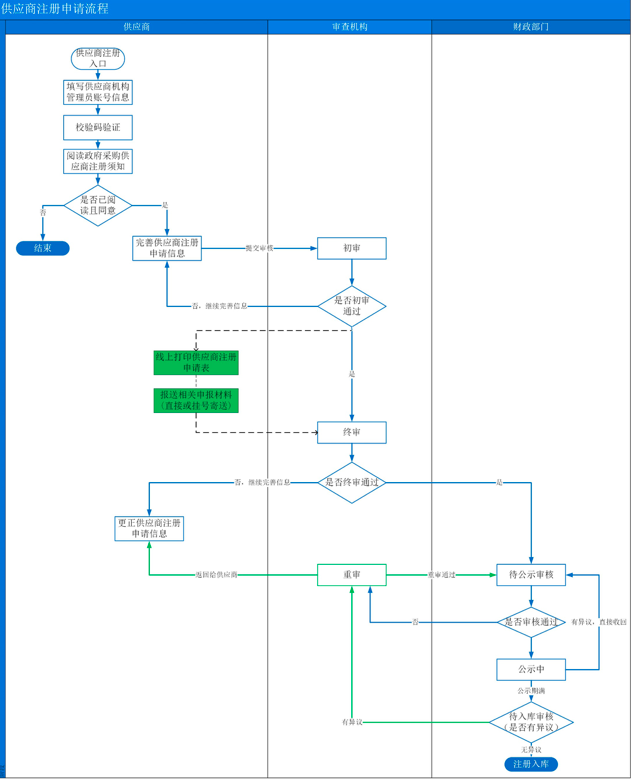 